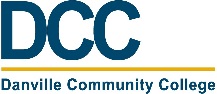 Application Process for the LPN and RN Programs at Danville Community CollegeThank you for your interest in the Nursing Program at DCC.  If you are eligible, (see requirements below) this packet will help you be successful in the application process.  Applications will be accepted between July 18, 2022 through September 26, 2022 for the LPN and RN Programs only. The Nursing Program at DCC is a restricted program, meaning that we have additional requirements for enrollment over and above those required by the college.   Further, we have limited resources of space and faculty to support student learning needs.   Thus, the application process is rigorous and only the most qualified applicants are accepted for the seats available.   Submission of the application does not guarantee your acceptance into the program.   Your application must be evaluated in comparison to all others received to determine eligibility.Application Process1.	Admission to the CollegeYou must be admitted to DCC before you can be considered for admission to the Nursing Program.  Admission to the college does not guarantee admission to the Nursing Program.  Applications to the college may be obtained online at the DCC website.2.	TranscriptsHigh School – the Virginia Board of Nursing requires an official sealed copy of your high school transcript or GED to be on file in the nursing office.  Attach the sealed copy to your Nursing Program application.College transcripts – You may print an unofficial copy of your DCC transcript to include with your Nursing Program application.  If you have attended another Virginia Community College, please also include an unofficial copy with your application.If you attended any other college/university, you will need an official transcript for the Nursing Department.If the requested transcripts are not included as stated above your application WILL NOT be evaluated for admission into the program.2.	Academic RequirementsGraduation from high school or completed a General Equivalency Diploma (GED) by the time of application.For RN program:  At time of application, students must be currently enrolled in or have completed the following five courses with a grade of C or better:     SDV 100	ENG 111NUR 135PSY 230BIO 141Earned a GPA OF 2.5 or higher on the five courses listed above.For LPN program:  At time of application, students must be currently enrolled in or have completed the following courses with a grade of C or better:     	ENG 111NUR 135BIO 141BIO 142Earned a GPA OF 2.0 or higherThere is no expiration date for BIO 141 or BIO 142; however, if these courses are 10 years old or older, you should consider retaking them.NUR 135 must not be older than 2 years at the time of application submission.Transfer courses must be evaluated by the Dean of Arts, Sciences & Business and/or the Nursing Program Director prior to substituting these courses for required courses.  Nursing courses from schools outside of the VCCS will not be transferred in for nursing program credit.  3.	All pre-requisite courses must be successfully completed by the end of Fall semester 2022.4.           If you are applying for readmission to the nursing program you must complete the Request for Re-entry form.  5.	Nursing Entrance Test		The Kaplan nursing entrance test is required as a part of the admission process.The Kaplan Nursing School Admissions Test is a pre-admission assessment to determine whether a student has the necessary academic skills to perform effectively in a school of nursing. Designed for students with a high-school education (or equivalent), the 91-question, multiple-choice test provides an overall percentage score and subscores for basic reading, writing, math, science and critical thinking. The Kaplan Nursing School Admissions Test is unique in that it is nursing-content focused. The math section focuses on math skills foundational to clinical competence: decimal to fraction conversions, ratios and proportions. The science section has a focus on anatomy and physiology at a level appropriate for a high school graduate. The exam is nationally-normed for benchmarking and also includes an overall composite score.  The minimum nurse entrance test score for RN is the 45th percentile (70% overall).  The minimum nurse entrance test score for LPN is the 21st percentile (60% overall).  An optional study guide, “Nursing School Entrance Exams,” is available for purchase through Amazon.The Kaplan test will be given on the DCC Campus in the Testing Center during regular hours beginning July 18th, with the last day of testing on September 19th.   Please be aware that this is a computerized test and you will need at least three hours to complete the registration and testing.  There is no cost to take the test; however, the test may only be taken once during this application period.  Student is responsible for printing out test results and submitting to the Nursing Department. Please call the Testing Center at 434-797-8404 to schedule an appointment to test. Walk-ins for testing is NOT Permitted.6.	Health Screenings and Background ChecksIf you are accepted into the Nursing Program, prior to the beginning of the first semester in the nursing sequence, you must provide, at your own expense, the following (instructions with requirements will be provided at a later date).Medical Release Form, declaring that the student meets the health standards specified in the document and signed by the health care provider.Verified immunity to MMR, chicken pox by titer.   If non-immune, evidence of vaccinations in progress.Verification of Tdap within last 10 years.A negative result on a current Tuberculosis skin test (annual requirement).Proof of immunity of the Hepatitis B immunization series or signed declination waiver.Current American Heart Basic Life Support for Healthcare Providers certification (certification must be maintained throughout program).Criminal background check, required annually.Drug screen; required annually.Verification of seasonal influenza vaccine, required annually.Proof of student professional liability insurance, required annually.COVID-19 Vaccination are required to participate in clinical with our community partners. Please note that this is not a DCC requirement.7.	ScholarshipsSeveral scholarships are available specific to nursing.  Among those are the Silverman and Zechman Awards.  The Ruth Williams Cancer Scholarship is available to a cancer survivor.  The DRMC Scholar awards are for RN students that have an interest in working at SOVAH for every year of award.  Other scholarships are available.  If interested please fill out the Scholarship application available online at the DCC website for the Educational Foundation.  You may contact a representative of the DCC Educational Foundation located in Foundation Hall 211 or call 434-797-8437.   The Nursing Department does not handle scholarship applications.